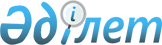 О внесении изменений в постановление Правительства Республики Казахстан от 13 ноября 2007 года № 1081 "Об определении перечня финансовых инструментов для инвестирования активов акционерного общества "Государственный фонд социального страхования"
					
			Утративший силу
			
			
		
					Постановление Правительства Республики Казахстан от 4 июня 2019 года № 365. Утратило силу постановлением Правительства Республики Казахстан от 13 апреля 2020 года № 196
      Сноска. Утратило силу постановлением Правительства РК от 13.04.2020 № 196.
      Правительство Республики Казахстан ПОСТАНОВЛЯЕТ:
      1. Внести в постановление Правительства Республики Казахстан от 13 ноября 2007 года № 1081 "Об определении перечня финансовых инструментов для инвестирования активов акционерного общества "Государственный фонд социального страхования" (САПП Республики Казахстан, 2007 г., № 43, ст. 506) следующие изменения:
      приложение к указанному постановлению изложить в следующей редакции:
      "Перечень финансовых инструментов для инвестирования активов акционерного общества "Государственный фонд социального страхования"
      ".
      2. Настоящее постановление вводится в действие со дня подписания.
					© 2012. РГП на ПХВ «Институт законодательства и правовой информации Республики Казахстан» Министерства юстиции Республики Казахстан
				
№ п/п
Вид финансового инструмента
1
2
1
Государственные ценные бумаги Республики Казахстан (включая эмитированные в соответствии с законодательством других государств), размером инвестирования не менее сорока процентов от активов акционерного общества "Государственный фонд социального страхования", включая деньги на банковских счетах в Национальном Банке Республики Казахстан, за исключением ценных бумаг, выпущенных местными исполнительными органами Республики Казахстан
2
Депозиты в Национальном Банке Республики Казахстан не более пятнадцати процентов от активов акционерного общества "Государственный фонд социального страхования"
3
Облигации международных финансовых организаций с кредитным рейтингом финансового инструмента или эмитента не ниже "А-" по Standard & Poor's или равнозначным рейтингом Fitch или Moody’s Investors Service, но не более тридцати процентов от активов акционерного общества "Государственный фонд социального страхования"
4
Облигации субъектов квазигосударственного сектора, корпоративные облигации с кредитным рейтингом финансового инструмента или эмитента не ниже "ВВ-" по Standard & Poor's или равнозначным рейтингом Fitch или Moody's Investors Service, но не более сорока процентов от активов акционерного общества "Государственный фонд социального страхования"
5
Сделки обратного РЕПО. Соответствует максимальному возможному удельному весу финансовых инструментов, выступающих в качестве залога по сделке обратного РЕПО
6
Агентские облигации, выпущенные акционерным обществом "Национальный управляющий холдинг "КазАгро", не более десяти процентов от активов акционерного общества "Государственный фонд социального страхования"
7
Облигации Евразийского банка развития, не более десяти процентов от активов акционерного общества "Государственный фонд социального страхования"
      Премьер-Министр
Республики Казахстан 

А. Мамин
